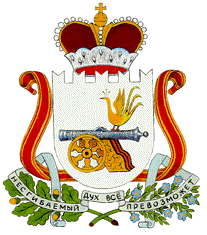 СОВЕТ ДЕПУТАТОВАЛЕКСАНДРОВСКОГО СЕЛЬСКОГО ПОСЕЛЕНИЯМОНАСТЫРЩИНСКОГО РАЙОНАСМОЛЕНСКОЙ ОБЛАСТИтретьего созываР Е Ш Е Н И Еот 22 сентября 2015 года      № 9О прекращении полномочий Главы муниципального образования Александровского сельского  поселенияМонастырщинского района СмоленскойобластиВ соответствии со статьей 40 Федерального закона от 6 октября 2003 года
№ 131-ФЗ «Об общих принципах организации местного самоуправления в Российской Федерации», частью  5 статьи  29 Устава муниципального образования Александровского сельского поселения Монастырщинского района Смоленской области, Совет депутатов Александровского сельского поселения Монастырщинского района Смоленской областиРЕШИЛ:Прекратить полномочия Главы муниципального образования Александровского сельского поселенияМонастырщинского района Смоленской области Ковалевой Татьяны Григорьевны, в связи с истечением срока полномочий  22 сентября 2015 года.Глава муниципального образованияАлександровского сельского поселенияМонастырщинского районаСмоленской области                                                                    Т.И.Статуева